PRESUPUESTO DE EGRESOS ASIGNADO A LA SECRETARÍA DE FINANZASEJERCICIO FISCAL 2017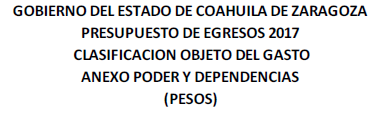 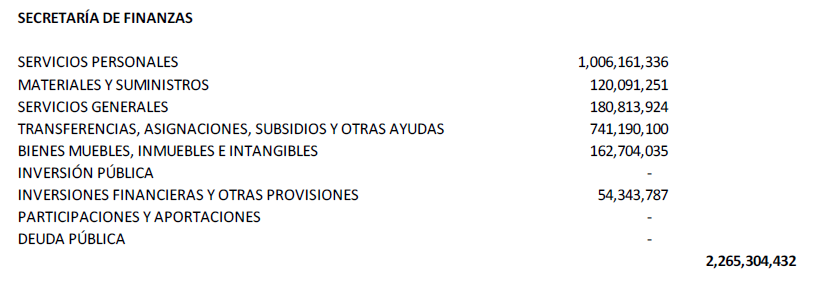 Fuente: Presupuesto de Egresos del Estado de Coahuila de Zaragoza para el Ejercicio Fiscal 2017Publicación en el Periódico Oficial del Estado en fecha 23 de diciembre de 2016Tomo CXXIII Número 103  pág. 34Fecha de última actualización/publicación en internet: 29/02/2024